-ENDS-TECHNICAL SPECIFICATIONSGhost Extended: NEDCcorr (combined)CO2 emission: 343g/km; Fuel consumption: 18.8 mpg/15.0 l/100km; WLTP(combined)CO2 emission: 347-359g/km; Fuel consumption: 17.9-18.6mpg/15.2-15.8l/100kmBlack Badge Cullinan: NEDCcorr (combined) CO2 emission: 341 g/km; Fuel consumption: 18.8 mpg / 15.0 l/100km; WLTP (combined) CO2 emission: 377-355 g/km; Fuel consumption: 17.0-18.1 mpg / 16.62-15.6 l/100kmWraith Black Badge: NEDCcorr (combined) CO2 emission: 367 g/km; Fuel consumption: 17.5 mpg / 16.1 l/100km; WLTP (combined) CO2 emission: 370-365 g/km; Fuel consumption: 17.2-17.4 mpg / 16.4-16.2 l/100kmFURTHER INFORMATIONYou can find all our press releases and press kits, as well as a wide selection of high resolution, downloadable photographs and video footage at our media website, PressClub.You can also follow marque on social media: LinkedIn; YouTube; Twitter; Instagram; and Facebook.EDITORS’ NOTESRolls-Royce Motor Cars is a wholly-owned subsidiary of the BMW Group and is a completely separate company from Rolls-Royce plc, the manufacturer of aircraft engines and propulsion systems. Over 2,000 skilled men and women are employed at the Rolls-Royce Motor Cars’ head office and manufacturing plant at Goodwood, West Sussex, the only place in the world where the company’s super-luxury motor cars are hand-built.CONTACTS | goodwoodDirector of Global Communications 
Richard Carter
+44 (0) 1243 384060 / Email Head of Corporate Relations
Andrew Ball
+44 (0) 7185 244064 / Email Head of Global Lifestyle Communications
Emma Rickett
+44 (0) 7815 244061 / Email Head of Global Product Communications
Matthew Jones
+44 (0) 7815 245929 / Email CONTACTS | REGIONAL

Asia Pacific – North
Rosemary Mitchell
+81 (0) 3 6259 8888 / EmailAsia Pacific – South
Hal Serudin
+65 8161 2843 / Email Central and Western Europe 
Ruth Hilse
+49 (0) 89 382 60064 / Email Central/Eastern Europe and CIS
Frank Tiemann
+49 (0) 160 9697 5807 / Email China
Anna Xu
+86 10 84558037 / EmailMiddle East and Africa 
Rami Joudi
+971 56 171 7883 / Email Russia 
Malika Abdullaeva
+7 916 449 86 22 / Email The Americas
Gerry Spahn
+1 201 930 8308 / Email ROLLS-ROYCE | BESPOKE INSIGHTSTHE AUTO CHINA COLLECTIVECANVAS: GHOST, BLACK BADGE CULLINAN, WRAITH BLACK BADGEMEDIUM: PARQUETRY, PAINT, EMBROIDERY, BESPOKE LUGGAGECOLLECTIVE OF THREE MOTOR CARS CELEBRATE THE BREADTH OF CONTEMPORARY BESPOKE CRAFTSMANSHIP AT AUTO CHINA, SHANGHAI































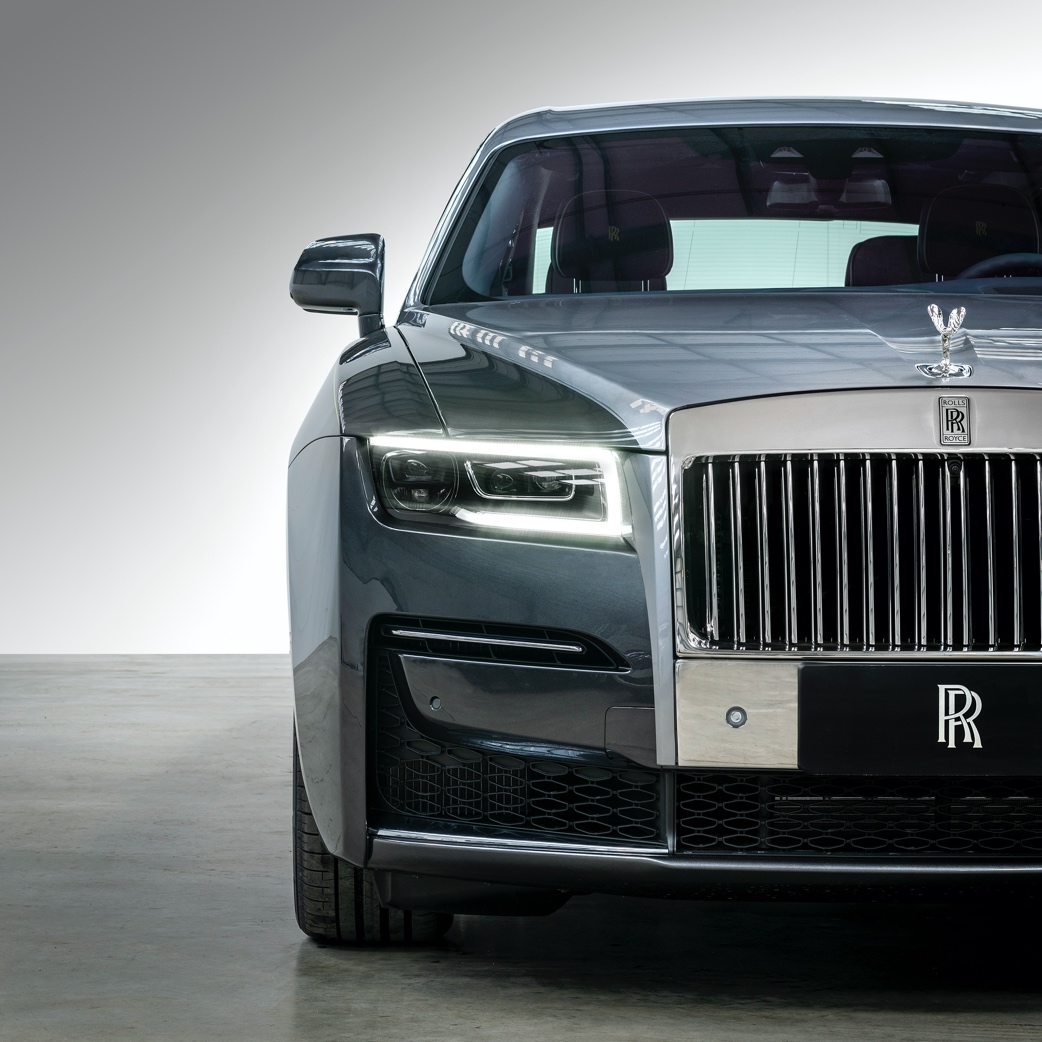 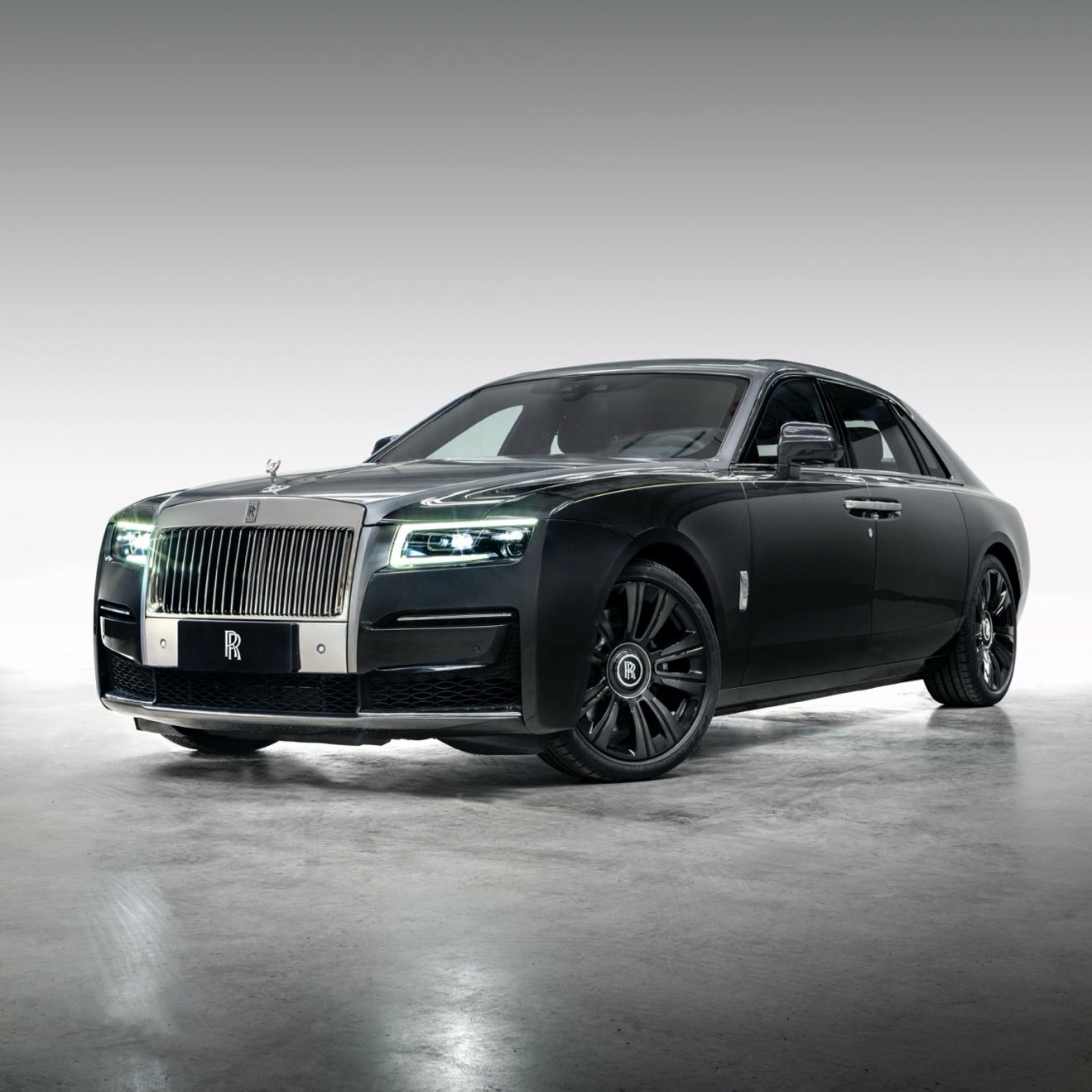 



April 19th 2021, Goodwood, West SussexRolls-Royce will return to Auto China, Shanghai, in 2021, presenting the near-infinite possibilities of Bespoke that underpin the marque’s continued success. This remarkable collective of three motor cars is bookended by a bold, one-of-one Black Badge Cullinan and a celebration of the contemporary sanctuary of new Ghost, representing the breadth of character afforded by truly personal expressions of luxury.  NEW GHOST EXTENDED URBAN SANCTUARYFollowing a highly successful introduction to market in 2020, new Ghost Extended has embarked on its Bespoke journey. Further exploring its Post Opulent design philosophy, which celebrates material substance, not overt statement, Urban Sanctuary debuts an elevated expression of Parquetry. Recalling the ‘cracked ice’ effect of the wooden window shutters on a pavilion building within Shanghai’s storied Yu Yuan Gardens, this geometric mosaic of wood pieces is finished in un-lacquered open pore Obsidian Ayous veneer. The ‘cracked ice’ theme is also referenced by way of Bespoke embroidered panels in the seat inserts. The interior suite also employs a front-to-back Navy Blue and Cashmere Grey two-tone colourway, creating a unique experience whether the motor car is being self-driven or chauffeur driven. The chauffeur-driven experience is further underscored by reclinable Serenity Seating with calf rests, emulating the configuration provisioned by private jets. This elegant treatment is scythed with Lime Green contrast stitching; a theme that continues into the luggage compartment where a Bespoke Luggage set is stowed, finished in matching Navy Blue canvas, Cashmere Grey hide and Lime Green contrast. True to type, Urban Sanctuary’s coachwork is finished in a gracefully subdued Gunmetal and Jubilee Silver two tone with a vibrant Lime Green coachline and wheel pinstripe, referencing the neon nights of Shanghai by night. BLACK BADGE CULLINAN MID-CENTURY MODERNThe marque’s Bespoke Designers cite the bold colours applied to esteemed mid-century artefacts such as the Fender Stratocaster and Eames Rocking Chair as references for Black Badge Cullinan’s Bespoke Segano Green coachwork. Demonstrating that the subversive Black Badge series of motor cars are frequently rendered in colours far beyond Black, this vibrant expression of the Rolls-Royce of SUVs also incorporates a Bespoke Serenity Green and contrasting Black interior colourway, punctuated with a Technical Fibre veneer. WRAITH BLACK BADGE POP EXPLOSIONFor the most powerful Rolls-Royce ever created, Wraith Black Badge, the Rolls-Royce  Bespoke Collective of Designers, Engineers and Craftspeople found inspiration in dramatic use of colour. The two-tone Bespoke GT Blue and Arctic White coachwork is finished with a hand-painted Koi Red coachline and resolved with a bold motif, inspired by a volcanic eruption against a menacing blue sky. Flashes of Koi Red are also presented on the Muscari Blue and Arctic White interior suite. To further dramatise the ambience, a red Starlight Headliner was selected. Additionally, the motor car’s Technical Fibre fascia veneer has been hand-painted with a geometric pattern inspired by skyscraper windows illuminated by night, the rear ‘Waterfall’ between the two rear seats is embellished with embroidery recalling the exterior motif, while the seat piping is finished in Koi Red.